
Regulamin konkursu na Szopkę Bożonarodzeniową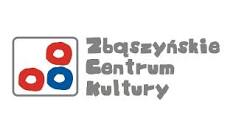 Postanowienia ogólneOrganizatorem konkursu jest Zbąszyńskie Centrum Kultury.Celem konkursu jest:Kultywowanie pięknej tradycji szopkarstwa polskiego i obrzędu Świąt Bożego Narodzenia.Podtrzymywanie tradycji budowania Szopek BożonarodzeniowychPobudzenie inwencji twórczej w zakresie inscenizacji szopek z wprowadzaniem akcentów regionalnych.Rozwijanie wrażliwości estetycznej wśród dzieci, młodzieży oraz dorosłych.Promowanie aktywnej i twórczej postawy społeczeństwa wobec sztuki oraz tradycji kulturowej związanej z obrzędami okresu Bożego Narodzenia.Popularyzacja twórczości utalentowanych dzieci i dorosłych z terenu Gminy Zbąszyń.Tematyka konkursu:Uczestnicy konkursu wykonują Szopkę Bożonarodzeniową – przestrzenną, z dowolnie wybranych materiałów, koniecznie z uwzględnieniem wyraźnych elementów tradycji Bożego Narodzenia. Warunki konkursu:W konkursie mogą wziąć udział dzieci, młodzież i dorośli (kl. IV-VI, gimnazjum, szkoły średnie i dorośli) z terenu Gminy Zbąszyń.W przypadku osób niepełnoletnich do pracy konkursowej należy dołączyć oświadczenie opiekuna prawnego o zapoznaniu się z Regulaminem, zgodę na udział w Konkursie i przetwarzanie danych osobowych dziecka, zgodnie z ustawą o ochronie danych osobowych z dnia 29.08.1997 r.W konkursie mogą wziąć udział prace, które nie brały udziału w żadnym innym konkursie.Kategorie: indywidualna i grupowa (w tym klasy lub organizacje).Każda osoba lub grupa powinna dostarczyć jedną pracę przestrzenną wykonaną z dowolnego materiału. Podstawa szopki nie powinna przekraczać wymiaru: 40x40 cm oraz wys. 30 cm.Konstrukcja szopki powinna być stabilna. Wszelkie elementy powinny być przymocowane w taki sposób, by się nie przesuwały. Nie przewiduje się możliwości podłączenia szopki do sieci elektrycznej. Pracę należy opatrzeć metryczką zawierającą dane: imię, nazwisko, adres i nr telefonu oraz kartę zgłoszeniową.Szopkę należy dostarczyć do dnia 9 grudnia 2016 roku, do godziny 16:00, do Muzeum Ziemi Zbąszyńskiej i Regionu Kozła (Rynek 8, Zbąszyń). Organizator nie ponosi odpowiedzialności za uszkodzenie nadsyłanych prac powstałe w wyniku transportu pocztowego.Laureaci konkursu otrzymają nagrody pieniężne ufundowane przez Organizatora. Przewidziana pula nagród wynosi 2000 zł.Rozstrzygnięcie konkursu nastąpi 13 grudnia 2016 roku. Wyniki konkursu zostaną umieszczone na stronie Zbąszyńskiego Centrum Kultury. Laureaci zostaną poinformowani o wynikach telefonicznie.Prace zgłoszone na konkurs wezmą udział w wystawie pokonkursowej w Muzeum Ziemi Zbąszyńskiej i Regionu Kozła oraz w Galerii Baszta. Prace będzie można odebrać w drugiej połowie stycznia 2017 roku.Zbąszyńskie Centrum Kultury zastrzega sobie możliwość wykorzystania zdjęć prac oraz uczestników w publikacjach promujących Konkurs oraz działania Organizatora. Ocena i nagrody:Prace oceniać będzie 3 osobowe jury powołane przez Organizatora.Nagrodzone zostaną trzy prace i trzy wyróżnienia. Prace będą oceniane w dwóch kategoriach: indywidualnej i zbiorowej - szkoły podstawowe, gimnazjum, szkoły ponadgimnazjalne oraz dorośli. Szopki będą oceniane wg następujących kryteriów:	- zgodność z tematem oraz regulaminem konkursu	- ogólne wrażenia estetyczne	- oryginalność pomysłu	- dobór i wykorzystanie materiałów 	- motyw regionalny	- wkład pracy	- walory plastyczne (kompozycja, kolorystyka, dodatki).Zgłoszenie się do konkursu jest jednoznaczne z akceptacja powyższego regulaminu oraz wyrażeniem zgody na przetwarzanie danych osobowych podanych w metryczce na potrzeby organizacji konkursu.Od decyzji jury nie przysługuje odwołanie.    Karta zgłoszenia Konkurs na Szopkę BożonarodzeniowąKategoria indywidualnaImię i nazwisko:….….….….….….….….….….….….….….….….….….…Wiek:….….….….….….….….….….….….….….….….….….….….….…..Numer telefonu:….….….….….….….….….….….….….….….….….….….
Adres zamieszkania:….….….….….….….….….….….….….….….….….…….….….….….….….….….….….….….….….….….….….….….….….…...Adres e-mail:….….….….….….….….….….….….….….….….….….….….Deklaruję, że praca zgłoszona do udziału w konkursie została wykonana samodzielnie. Wyrażam zgodę na udział w wystawie pokonkursowej w Muzeum Ziemi Zbąszyńskiej 
i Regionu Kozła oraz w Galerii Baszta, a także na publikowanie zdjęć oraz dokumentacji przesłanej pracy przez Organizatorów. Oświadczam, że zapoznałam/em się z Regulaminem Konkursu na Szopkę Bożonarodzeniową i akceptuję jego warunki. Wyrażam zgodę na przetwarzanie i publikację danych osobowych przez Organizatora Konkursu.…………….……….……….……….……….……….……….….Data i czytelny podpis uczestnika…………….……….……….……….……….……….……….….Data i czytelny podpis rodzica/opiekuna prawnego autora pracy oraz nr telefonu**dotyczy uczestników niepełnoletnichKarta zgłoszenia Konkurs na Szopkę BożonarodzeniowąKategoria grupowaNazwa grupy:….….….….….….….….….….….….….….….….….….…….Skład grupy:….….….….….………....….….….….….….….….….….….….….….….….….….….….….….….….….….….….….….…….….….….…....….….….….….….….…….….….….….….….….….….….….….….….…..Dane przedstawiciela:….….….….…….….….….….….….….….….….…...Numer telefonu:….….….….….….….….….….….….….….….….….….….
Adres zamieszkania:….….….….….….….….….….….….….….….….….…….….….….….….….….….….….….….….….….….….….….….….….…...Adres e-mail:….….….….….….….….….….….….….….….….….….….….Deklaruję, że praca zgłoszona do udziału w konkursie została wykonana w całości przez wyżej wymienionych. Autorzy wyrażają zgodę na udział w wystawie pokonkursowej
w Muzeum Ziemi Zbąszyńskiej i Regionu Kozła oraz w Galerii Baszta, a także na publikowanie zdjęć oraz dokumentacji przesłanej pracy przez Organizatorów. Oświadczam, że zapoznałam/em się z Regulaminem Konkursu na Szopkę Bożonarodzeniową i akceptuję jego warunki. Wyrażam zgodę na przetwarzanie i publikację danych osobowych przez Organizatora Konkursu.…………….……….…………….….Data …………….……….…………….….…………….……….…………….….…………….……..
…………….……….…………….….…………….……….…………….….…………….…….. …………….……….…………….….…………….……….…………….….…………….…….. Czytelne podpisy…………….……….……….……….……….……….……….….Data i czytelny podpis opiekuna grupy oraz nr kontaktowy**dotyczy uczestników niepełnoletnich